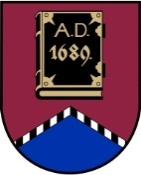 LATVIJAS REPUBLIKAALŪKSNES NOVADA PAŠVALDĪBANodokļu maksātāja reģistrācijas kods  90000018622DĀRZA IELĀ 11, ALŪKSNĒ, ALŪKSNES NOVADĀ, LV – 4301, TĀLRUNIS 64381496, FAKSS 64381150,E-PASTS: dome@aluksne.lvA/S „SEB banka”, KODS  UNLALV2X, KONTS Nr.LV58UNLA0025004130335 Alūksnē2013.gada 26.septembrī				                      sēdes protokols Nr.17, 27.p.ALŪKSNES NOVADA DOMES LĒMUMS Nr.423Par Alūksnes novada pašvaldības sporta zālēs, laukumos un citās sporta būvēssniegtajiem maksas pakalpojumiemAr grozījumiem, kas izdarītiar Alūksnes novada domes27.02.2014. lēmumu Nr.55(sēdes protokols Nr.4, 11.punkts)Ar grozījumiem, kas izdarītiar Alūksnes novada domes27.11.2014. lēmumu Nr.427(sēdes protokols Nr.21, 23.punkts)Ar grozījumiem, kas izdarītiar Alūksnes novada domes27.07.2017. lēmumu Nr.257(sēdes protokols Nr.11, 38.punkts)Pamatojoties uz likuma „Par pašvaldībām” 21.panta pirmās daļas 14.punkta a) apakšpunktu, ņemot vērā euro kā maksāšanas līdzekļa ieviešanu Latvijas Republikā no 01.01.2014. un Eiropas Savienības Padomes noteikto kursu latu apmaiņai pret euro,  Apstiprināt Alūksnes novada pašvaldības sporta zālēs, laukumos un citās sporta būvēs sniegto maksas pakalpojumu cenrādi (pielikumā uz 2 lapām).1.1 Noteikt atvieglojumu – daļēju maksu par sporta zāļu izmantošanu sporta aktivitātēm 50% apmērā no noteiktās maksas, Alūksnes novada teritorijā reģistrētām sporta biedrībām un nodibinājumiem, kā arī Alūksnes novadā deklarētajiem iedzīvotājiem (ja sporta zāles izmantošanas mērķis nav saimnieciskā darbība) (Ar grozījumiem, kas apstiprināti ar Alūksnes novada domes 27.02.2014. lēmumu Nr.55, protokols Nr.4, 11.p., kas stājas spēkā ar 01.03.2014.)	(Ar grozījumiem, kas apstiprināti ar Alūksnes novada domes 27.11.2014. lēmumu Nr.427, protokols Nr.21, 23.p., kas stājas spēkā ar 01.01.2015.)Noteikt, ka maksa par pakalpojumu iemaksājama ar pārskaitījumu Alūksnes novada pašvaldības norēķinu kontā vai atbildīgās iestādes vadītāja noteiktajā kārtībā.Lēmums stājas spēkā 01.01.2014.Atzīt par spēku zaudējušu Alūksnes novada domes 22.12.2011. lēmumu Nr.491 „Par maksas apstiprināšanu sporta būvju izmantošanai” (sēdes protokola Nr.20, 27.p.).Domes priekšsēdētājs						       		   A.DUKULISPielikums Alūksnes novada domes26.09.2013.  lēmumam Nr.423 sēdes protokols Nr.17, 27.p.Alūksnes novada pašvaldības sporta zālēs, laukumos un citās sporta būvēs sniegto maksas pakalpojumu cenrādisDomes priekšsēdētājs 								A.DUKULISNr.NomaVienībaCena bez PVN (EUR)PVNlikme 21%1.Sporta zāles:1.1.Alūksnes pilsētas sākumskolas sporta zāle1 stunda5,69piemēro1.2.Ernsta Glika Alūksnes valsts ģimnāzijas sporta zāle1 stunda10,67piemēro1.3.Alūksnes Bērnu un jaunatnes sporta skolas angārs1 stunda7,11piemēro1.4.Alūksnes novada vidusskolas sporta zāle1 stunda4,27piemēro1.5.Annas pagasta sporta angārs 1 stunda5,69piemēro1.6.Annas pagasta sporta angāra naktsmītnes1 diennakts 1 personai4,27piemēro1.7.Mālupes pamatskolas sporta angārs1 stunda4,27piemēro1.8.Svītrots(Ar grozījumiem, kas apstiprināti ar Alūksnes novada domes 27.07.2017. lēmumu Nr.257, protokols Nr.11, 38.p., kas stājas spēkā ar 01.08.2017.)Svītrots(Ar grozījumiem, kas apstiprināti ar Alūksnes novada domes 27.07.2017. lēmumu Nr.257, protokols Nr.11, 38.p., kas stājas spēkā ar 01.08.2017.)Svītrots(Ar grozījumiem, kas apstiprināti ar Alūksnes novada domes 27.07.2017. lēmumu Nr.257, protokols Nr.11, 38.p., kas stājas spēkā ar 01.08.2017.)Svītrots(Ar grozījumiem, kas apstiprināti ar Alūksnes novada domes 27.07.2017. lēmumu Nr.257, protokols Nr.11, 38.p., kas stājas spēkā ar 01.08.2017.)1.9.Ziemeru pamatskolas sporta zāle1 stunda5,69piemēro2.Liepnas vidusskolas multifunkcionālā sporta halle:2.1.lielā zāle1 stunda7,11piemēro2.2.trenažieru zāle 1 stunda1 personai0,71piemēro2.3.sauna (tikai sporta zāles apmeklētājiem)1 stunda14,23piemēro2.4.halle 1 diena142,29piemēro2.5.halle sporta nometņu vajadzībām 1 nedēļa213,43piemēro3.Sporta, kultūras, interešu un mūžizglītības centrs „Dailes”:3.1.visas centra telpas1 stunda21,34piemēro3.2.sporta zāle1 stunda8,54piemēro3.3.sauna Sagatavošana21,34piemēro3.3.sauna 1 stunda        1 personai2,85piemēro3.4.zāle1 stunda11,38piemēro3.5.mazā zāle1 stunda7,11piemēro3.6.mazā zāle kopā ar virtuvi1 stunda11,38piemēro3.7.mazā zāle kopā ar virtuvi un saunu1 stunda28,46piemēro3.7.mazā zāle kopā ar virtuvi un saunu1 dienas pasākumam142,29piemēro4.Alūksnes novada Ziemas sporta centrs „Mežinieki”:4.1.Treniņu, nometņu u.c. līdzīgu pasākumu organizēšana bezsniega apstākļos, izmantojot biatlona šautuvi1 diena1 personai1,42piemēro4.1.Treniņu, nometņu u.c. līdzīgu pasākumu organizēšana bezsniega apstākļos, izmantojot biatlona šautuvi1 diena 8 līdz 10 personām11,38piemēro4.1.Treniņu, nometņu u.c. līdzīgu pasākumu organizēšana bezsniega apstākļos, izmantojot biatlona šautuvi1 diena no 11 personām un vairāk17,07piemēro4.2.Treniņu, nometņu u.c. līdzīgu pasākumu organizēšana bezsniega apstākļos, neizmantojot biatlona šautuvi1 diena1 personai1,42piemēro4.2.Treniņu, nometņu u.c. līdzīgu pasākumu organizēšana bezsniega apstākļos, neizmantojot biatlona šautuvi1 diena 8 līdz 10 personām7,11piemēro4.2.Treniņu, nometņu u.c. līdzīgu pasākumu organizēšana bezsniega apstākļos, neizmantojot biatlona šautuvi1 diena grupai no 11 personām un vairāk11,38piemēro4.3.Treniņu, nometņu u.c. līdzīgu pasākumu organizēšana sniega apstākļos, izmantojot biatlona šautuvi1 diena1 personai2,13piemēro4.3.Treniņu, nometņu u.c. līdzīgu pasākumu organizēšana sniega apstākļos, izmantojot biatlona šautuvi1 diena grupai 8 līdz 10 personām17,07piemēro4.3.Treniņu, nometņu u.c. līdzīgu pasākumu organizēšana sniega apstākļos, izmantojot biatlona šautuvi1 diena grupai no 11 personām un vairāk25,61piemēro4.4.Treniņu, nometņu u.c. līdzīgu pasākumu organizēšana sniega apstākļos, neizmantojot biatlona šautuvi1 diena1 personai2,13piemēro4.4.Treniņu, nometņu u.c. līdzīgu pasākumu organizēšana sniega apstākļos, neizmantojot biatlona šautuvi1 diena grupai no 8 līdz 10 personām11,38piemēro4.4.Treniņu, nometņu u.c. līdzīgu pasākumu organizēšana sniega apstākļos, neizmantojot biatlona šautuvi1 diena grupai no 11 personām un vairāk17,07piemēro4.5.Sacensību organizēšana bezsniega apstākļos, izmantojot biatlona šautuvi1 diena142,29piemēro4.6.Sacensību organizēšana bezsniega apstākļos, neizmantojot biatlona šautuvi1 diena99,60piemēro4.7.Sacensību organizēšana sniega apstākļos, izmantojot biatlona šautuvi1 diena192,09piemēro4.8.Sacensību organizēšana sniega apstākļos, neizmantojot biatlona šautuvi1 diena142,29piemēro